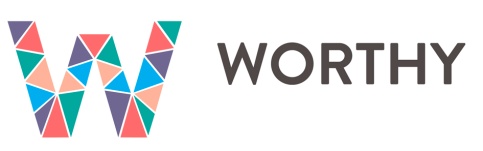 RegulaminKonkursu Krótkometrażowych Filmów Komórkowych WORTHY„Śladami I i II wojny światowej w gminie Niepołomice”OrganizatorzyGmina NiepołomiceZespół Szkół im. Ojca Świętego Jana Pawła II w NiepołomicachPatronatRoman Ptak, burmistrz Miasta i Gminy NiepołomicePatronat medialnyGazeta NiepołomickaSponsorzy nagród Gmina NiepołomiceUnia Europejska w ramach projektu WORTHYNagrodydla osób, które zajmą pierwsze trzy miejsca przewidziano sprzęt elektroniczny:I miejsce - laptop, II miejsce - kamera sportowa Go Pro, III miejsce - tabletdla trzech wyróżnionych osób przewidziano sprzęt elektroniczny.Celewyłonienie najlepszego, zgodnego z tematem konkursu filmu wykonanego za pomocą telefonu komórkowego,zachęcenie dzieci i młodzieży do poszukiwania śladów I i II wojny światowej na terenie gminy Niepołomice,zachęcenie dzieci i młodzieży do aktywności twórczej, artystycznej oraz do lepszego poznania historii Małej Ojczyzny, rozwijanie umiejętności badania śladów przeszłości,pogłębienie wiedzy na temat I i II wojny światowej, poznawanie ciekawych miejsc oraz osób związanych z tamtymi wydarzeniami,zachęcenie do badań związanych z historią swojej rodziny, nabycie umiejętności dokumentowania śladów historii przy pomocy nagrań filmowych,budowanie dialogu między pokoleniami i tworzenie nowych perspektyw dla studiowania historii 
za pomocą nowych technologii,rozwijanie umiejętności dzielenia się wrażeniami i przemyśleniami, w jaki sposób historia wpłynęła na losy rodziny, na miejscowość, Polskę i świat.Tematyka konkursu „Ślady I i II wojny światowej na terenie gminy Niepołomice” (tematy do wyboru)Bohaterowie dnia codziennego.Ślady wojny na terenie gminy Niepołomice.Mieszkańcy i ich życie codzienne w gminie Niepołomice podczas I lub II wojny światowej.Miejsca pamięci.Puszcza Niepołomicka „świadkiem wojny”.UczestnicyKonkurs adresowany jest do dzieci i młodzieży ze szkół z terenu gminy Niepołomice. Zgłoszona praca powinna być wykonana przez jedną osobę.Filmy są autorskim dziełem dzieci i młodzieży - od scenariusza po montaż. Opiekunowie pełnią jedynie rolę doradczą. Każda szkoła może przesłać maksymalnie 3 najlepsze filmy wyłonione na podstawie przeprowadzonego wewnętrznego konkursu. Praca konkursowa długość filmu: od 5 do 20 minutpraca może zostać wykonana w dowolnie wybranej konwencji (np. reportażu, filmu dokumentalnego, wywiadu, animacji);nie może naruszać praw autorskich oraz prawa do prywatności osób trzecich. Prezentowane w niej treści nie mogą przedstawiać ani propagować zachowań zabronionych przez prawo lub godzących w zasady dobrego wychowania i kultury osobistej;ma za zadanie przedstawić jeden z pięciu tematów zaproponowanych przez organizatorów konkursu;szkoła po przeprowadzeniu etapu wewnętrznego konkursu, umieszcza materiał na nośniku cyfrowym: pamięci USB, płycie CD lub przesyła materiał drogą elektroniczną;
adres do dostarczenia nośnika fizycznego: Urząd Miasta i Gminy, Referat Promocji, ul. Zamkowa 5,
 adres elektroniczny: przemyslaw.kocur@niepolomice.eu Etapy konkursuKonkurs zostanie przeprowadzony w 2 etapach:I etap – organizowany przez szkoły. Celem tego etapu jest wyłonienie reprezentanta/reprezentantów szkoły do II etapu (3 najlepsze filmy). II etap – organizowany jest przez Gminę Niepołomice oraz Zespół Szkół im. Ojca Świętego Jana Pawła II w Niepołomicach. Termin składania prac: do 31 marca 2021. Z przesłanych prac komisja wyłoni najlepsze prace przydzielając I, II i III miejsce oraz przyzna trzy wyróżnienia. Warunki udziału w konkursie:zgłaszający film do konkursu zgadza się na pokaz filmu podczas konferencji, która odbędzie się w ramach projektu WORTHY w Niepołomicach (planowany termin: maj 2021), na zamieszczenie filmu na stronach internetowych Miasta i Gminy Niepołomice oraz Zespołu Szkół im. Ojca Świętego Jana Pawła II, na platformie WORTHY, mediach społecznościowych (np. Facebook) oraz jego publikację w mediach dla celów promocyjnych,film nie może być zrealizowany przy udziale członków komisji konkursowej,należy dołączyć pisemną zgodę autorów filmów oraz osób filmowanych na rozpowszechnianie wizerunku, a także zgodę na przetwarzanie danych osobowych.Ocena pracy Do oceny prac organizator powoła niezależną komisję, która oceni prace i przyzna nagrody.Komisja będzie oceniać: zgodność fabuły z tematem, przedstawienie tematu, pomysłowość, technikę i wrażenie artystyczne.Ogłoszenie wyników nastąpi do 15.04.2021 r. za pośrednictwem strony internetowej Miasta i Gminy Niepołomice oraz Zespołu szkół im. Ojca Świętego Jana Pawła II w Niepołomicach.Nagrody zostaną uroczyście wręczone na konferencji, która jest planowana na maj 2021 r.Uwagi końcowe Organizatorzy zastrzegają sobie prawo do zmiany regulaminu. O wszystkich zmianach zgłaszające się do konkursu szkoły zostaną uprzednio powiadomione.Organizatorzy zastrzegają sobie prawo do promowania przysłanych na konkurs filmów w ramach projektu WORTHY.Autorzy nagrodzonych prac wraz z Dyrekcją szkoły, którą reprezentują i opiekunami zostaną zaproszeni na konferencję, o której mowa wyżej, podczas której odbędzie się oficjalne ogłoszenie wyników i wręczenie nagród.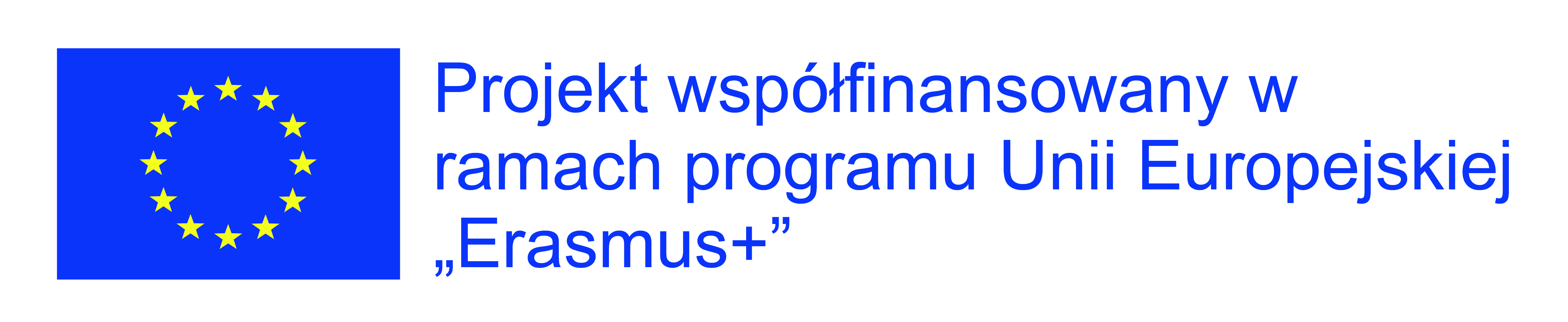 